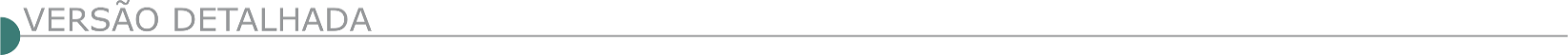 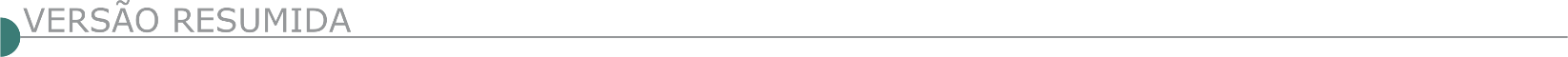 ESTADO DE MINAS GERAISPREFEITURA MUNICIPAL DE AIURUOCA AVISO DE LICITAÇÃO - PROCESSO Nº 148/2023 TOMADA DE PREÇO Nº 011/2023.Objeto: Contratação de empresa de engenharia para fornecimento de serviços de mão de obra para construção de muro de contenção de encosta, com Recursos de transferência especial, do Plano de ação 09032022-017945, conforme condições e especificações contidas neste Projeto Básico e seus anexos. Entrega de Envelopes e Sessão Pública dia 20/11/2023, com início às 13:00 horas. Informações pelo telefone (35) 3344-1248 ou Email: licitacao@aiuruoca.mg.gov.br.PREFEITURA MUNICIPAL DE ALMENARA AVISO DE LICITAÇÃO – TOMADA DE PREÇOS Nº 002/2023 Torna pública a abertura da Tomada De Preços n° 002/2023, tipo: Menor preço global, com o objetivo de: Contratação de pessoa jurídica para execução de obra de construção da Sede do Centro de Hemodiálise de Almenara/MG, conforme projetos básicos, planilhas, memoriais descritivos e demais anexos ao presente edital. A data de abertura será dia 16/11/2023 às 08hs30min na sede da Prefeitura Municipal, Rodovia BR 367, KM 750 – Cidade Nova – Almenara/MG. O edital poderá ser obtido pelo e-mail licitacao@almenara.mg.gov.br e será publicado no site da Prefeitura http://www.almenara.mg.gov.br/. PREFEITURA MUNICIPAL DE CLARAVAL TOMADA DE PREÇOS Nº 008/2.023 Publicação. Objeto: Contratação de empresa especializada para construção de unidade básica de saúde tipo I no Município de Claraval/ MG de acordo com projetos e planilhas. Data de abertura: 27/11/23– 09h00mim. O edital pode ser retirado: no Dep. de Licitação ou por meio do sítio: www.claraval.mg.gov.br - Informações pelo telefone: (34) 3353-5200. PREFEITURA MUNICIPAL DE DIVISA NOVA TOMADA DE PREÇO 05/2023 PROCESSO LICITATÓRIO N°74/2023 Objeto: Construção de Portal. Tipo: menor preço global. Data: 17/11/2023 às 9h. Mais informações e edital completo, junto à Prefeitura Municipal de Divisa Nova, situada à Praça Presidente Vargas, n° 01, Centro, pelo telefone (35) 3286-1200, pelo e-mail: licitacao@divisanova.mg.gov.br ou pelo site www.divisanova. mg.gov.br. DIVISA NOVA, 30 de outubro de 2023 - Daniela Carolina Figueiredo Araújo – Presidente CPL 2PREFEITURA MUNICIPAL DE ERVÁLIA - PREGÃO PRESENCIAL Nº 136/2023 Torna público que fará realizar licitação na modalidade Pregão Presencial nº 81/2023, na data de 14/11/2023 às 08h30min, Processo Licitatório nº 136/2023, objetivando o Registro de Preço visando a contratação de empresa na área de construção civil, para futuras e eventuais prestações de serviços de mão de obra civil para execução de calçamento conforme anexo I. O município utilizará tanto recursos próprios, quanto recursos provenientes de financiamento junto ao BDMG, recursos da Vale via Estado de Minas Gerais e/ou recurso provenientes de Emendas Parlamentares e/ou Convênios com a União e/ou Estado de Minas Gerais. O Edital poderá ser retirado no site: www.ervalia.mg.gov.br. Informações pelo telefone (32) 3554-1124. PREFEITURA MUNICIPAL DE GOIANÁ AVISO DE LICITAÇÃO TOMADA DE PREÇO 003/2023 O Município de Goianá, torna público que fará realizar a Licitação nº 101/2023 na modalidade “Tomada de Preço”, julgamento “Tipo MENOR PREÇO GLOBAL” objetivando Contratação de empresa para asfaltamento de CBUQ (concreto Betuminoso usinado a quente), na Rua JOAO BATISTA DE LOURDES Goianá – MG, totalizando 1246,08 m² de asfaltamento. Entrega e abertura dos envelopes de propostas e habilitação: 27 de novembro de 2023 – Horário: 09:00 horas: Av 21 de dezembro, 850, Centro- Goianá-MG - CEP 36152-000. O Edital encontra-se à disposição dos interessados no site http://www.goiana.mg.gov.br. PREFEITURA MUNICIPAL DE FORMIGA - NOVA - ABERTURA – PROCESSO LICITATÓRIO Nº. 171/2023 MOD. TOMADA DE PREÇOS - Nº 011/2023. TIPO: MENOR PREÇO Regime de empreitada por preço unitário. Objeto: Contratação de empresa especializada para prestação de serviço de reforma da Unidade Básica de Saúde localizada à Rua Salgado Filho nº 346, no Bairro Alvorada, no município de Formiga, à pedido da Secretaria Municipal de Saúde. O protocolo dos envelopes será até às 8:00 hs. do dia 17/11/2023. A abertura da sessão será às 08:10 hs., no dia 17/11/2023. Local: R. Barão de Piumhi 92-A, Diretoria de Compras Públicas, Formiga – MG. Informações: telefone (37) 3329-1843 / 3329-1844; e-mail: licitacaoformigamg@gmail.com; site: www.formiga.mg.gov.br.ITAÚNA PREFEITURA MUNICIPAL CONCORRÊNCIA 016/2023 A Prefeitura de Itaúna torna público o processo licitatório nº 425/2023, na modalidade Concorrência nº 016/2023. Objeto: Contratação de empresa especializada para execução de obras na Escola Municipal Eduardo Gomes, situada no Povoado do Brejo Alegre, Zona Rural, Itaúna/MG, sendo: construção de cozinha com despensa e refeitório; adequação de refeitório para sala de aula e reforma dos banheiros, con- forme Termo de Referência e demais Anexos, partes integrantes e inse- paráveis do Edital de Concorrência Pública nº 016/2023. Abertura no dia 01/12/2023 às 08h30. O edital na íntegra estará disponível no site www.itauna.mg.gov.br a partir de 31/10/2023.PREFEITURA MUNICIPAL DE JECEABA PROCESSO LICITATÓRIO Nº 138/2023 – CONCORRÊNCIA ELETRÔNICA N° 002/2023O Município de Jeceaba, torna pública a remarcação do Processo Lici- tatório nº 138/2023, modalidade Concorrência Eletrônica n° 002/2023. Objeto: Contratação de empresa de engenharia civil para execução de obra da rotatória entre as ruas Antônio Isidoro Dias, Agostinho Ribeiro e Bárbara da Fonseca, com fornecimento de materiais e mão de obra. O credenciamento dos licitantes ocorrerá dia 14/12/2023 às 09h, no sítio https://comprasbr.com.br/, sendo que o Edital na íntegra estará disponí- vel aos interessados também no site www.jeceaba.mg.gov.br. PROCESSO LICITATÓRIO Nº 140/2023 – CONCORRÊNCIA ELETRÔNICA N° 003/2023 O Município de Jeceaba, torna pública a remarcação do Processo Lici- tatório nº 140/2023, modalidade Concorrência Eletrônica n° 003/2023. Objeto: Contratação de empresa de construção civil para execução de obra por empreitada global para execução de obras do pórtico e pas- sarela de pedestre, com fornecimento de materiais e mão de obra. O credenciamento dos licitantes ocorrerá dia 18/12/2023 às 09h, no sítio https://comprasbr.com.br/, sendo que o Edital na íntegra estará disponí- vel aos interessados também no site www.jeceaba.mg.gov.br. PREFEITURA MUNICIPAL MATIAS CARDOSO - AVISO DE LICITAÇÃO – PROCESSO LICITATÓRIO Nº 74/2023 TOMADA DE PREÇOS Nº 06/2023Abertura no dia 21/11/2023, às 09h00h, cujo objeto é contratação de empresa para execução de pavimentação asfáltica em T.S.D em ruas nas Comunidades Rural de Lagedão e Lagedinho. Convênio nº 1301001227/2023 - SEINFRA/MG. E-mail: licitacao@matiascardoso.mg.gov.br, site: www.matiascardoso. mg.gov.br e fone: (38) 3616-3151 - Matias Cardoso/MG, 30 de Outubro de 2023. Fabrício de Souza Costa – Presidente da CPL.PREFEITURA MUNICIPAL NOVA SERRANA - EDITAL DE PUBLICAÇÃO. PROCESSO LICITATÓRIO Nº 205/2023, CONCORRÊNCIA Nº 008/2023. Objeto: Construção da Unidade de Atenção Especializada em Saúde no Bairro Belvedere, Município de Nova Serrana-MG (obra remanescente). Entrega dos envelopes no dia 30/11/2023, às 09h30min. Mais informações pelo telefone (37) 3226.9011.PREFEITURA MUNICIPAL SANTA MARIA DO SUAÇUÍ - AVISO DE ABERTURA - DISPENSA ELETRÔNICA Nº 016/2023, PE Nº 029/2023 E PP N° 020/2023 PL 90/2023 A prefeitura municipal por meio se seu agente de contratação, comunica ao interessados sobre a intenção de Contratação de empresa para calçamento de bloquete sextavado para rua 3, Bairro São José do Puba, Prefeitura Municipal de Santa Maria do Suaçuí. As propostas serão aceitas até às 8hs do dia 07 de novembro de 2023 na plataforma www.licitardigital.com.br. Os projetos, planilhas e demais Informações: www.licitardigital.com.br. PREFEITURA MUNICIPAL DE SÃO GONÇALO DO RIO ABAIXO - TOMADA DE PREÇO 34/2023 Informa que realizará a omada de Preço 34/2023 – objeto da presente licitação é Contratação de empresa de engenharia para execução de bombeamento e rede de água atendendo o distrito industrial II em São Gonçalo do io baixo/MG, conforme condições, quantidades e exigências estabelecidas nos pêndices deste Projeto Básico. s propostas deverão ser entregues até às 09:00 horas do dia 20/11/2023. abertura dos envelopes será realizada, a partir das 09:01 horas, no mesmo dia e local no Setor de Licitações da Prefeitura Municipal – ua Henriqueta ubim, .º 27 – Centro – S.G. Edital completo poderá ser obtido no site http://www.saogoncalo.mg.gov.br/licitacoes. PREFEITURA MUNICIPAL DE SÃO LOURENÇO PROCESSO 0365/2023 CONCORRÊNCIA PÚBLICA Nº 0005/2023– 2ª CHAMADA – Objeto: Contratação de empresa para executar obra de pavimentação da Avenida Comendador Costa, Bairro Centro, São Lourenço – MG, com recursos do convênio Contrato de Repasse 911521/2021/MDR/CAIXA - Operação 1076169-46 com o Ministério do Desenvolvimento Regional. Data e horário para a sessão pública dia 11/12/2023 as 15h00min. As empresas interessadas poderão fazer visita técnica e obter informações junto a Diretoria de Engenharia pelo e-mail obras@saolourenco.mg.gov.br. Outras informações pela Gerência de Licitações e informações complementares na sede da Prefeitura Municipal, na Gerência de Licitações pelo telefone (35)33392744, no site www.saolourenco.mg.gov.br – ou pelo e-mail contratos@saolourenco.mg.gov.br. PREFEITURA MUNICIPAL DE TIMÓTEO - UASG 985373 - AVISO DE ALTERAÇÃO - CONCORRÊNCIA ELETRÔNICA Nº 006/2023O Município de Timóteo torna público aos interessados, que, em face de alterações no objeto do Edital, referente a Concorrência Eletrônica nº 006/2023, Processo Administrativo nº 166/2023, que tem por objeto a contratação de serviços de engenharia ou arquitetura e urbanismo para execução da obra de construção de mureta e alambrado no Campo do Bairro Novo Tempo e construção de passeio no Campo Gameleira, no Bairro Primavera, Município de Timóteo/MG, conforme Contrato de Repasse nº 925017/2021/MDR/CAIXA, conforme condições e exigências estabelecidas neste edital e seus anexos. Fica agendada a abertura para o dia 20/11/2023, às 13:00 horas, no site www.compras.gov.br. Comunica ainda que o presente Edital devidamente retificado encontra-se à disposição dos interessados no site http://transparencia.timoteo.mg.gov.br/licitacoes ou no www.compras.gov.br. Melhores informações na Gerência de Compras e Licitações da Prefeitura Municipal de Timóteo, localizada na Av. Acesita, nº. 3.230, Bairro São José, Timóteo/MG, e pelos telefones: (31) 3847-4753 e (31) 3847-4701 ou pelo e-mail: comprastimoteo@gmail.com. Timóteo, 30 de outubro de 2023. José Vespasiano Cassemiro - Secretário Municipal de Educação, Cultura, Esporte e Lazer.PREFEITURA MUNICIPAL DE UBERABA -  SECRETARIA MUNICIPAL DE SAÚDE CONCORRÊNCIA Nº 19/2023 O Município de Uberaba/MG torna público a abertura da Concorrência nº 19/2023, por meio eletrônico, pelo critério de julgamento menor preço global, objetivando a Contratação de empresa especializada na execução de obra comum de engenharia para reforma e ampliação da Unidade Básica de Saúde Dona Aparecida Conceição Ferreira, em atendimento à Secretaria da Saúde. Realização do certame: A concorrência, na forma eletrônica será realizada em sessão pública, por meio da INTERNET, mediante condições de segurança - criptografia e autenticação - em todas as suas, na Forma Eletrônica no endereço eletrônico https://ammlicita.org.br/. Recebimento das propostas por meio eletrônico: A partir das 12h do dia 07/11/2023. Abertura da Sessão Pública/Fim do recebimento das propostas: Às 08h do dia 24/11/2023. Início da Sessão de Disputa de Preços: Às 09h do dia 24/11/2023. Valor estimado da contratação: R$ 704.638,75. Data Base do Orçamento definitivo: Agosto/2023. Modo de Disputa: Aberto e Fechado. Fonte de recurso – Vinculado. Informações: O Edital da Concorrência nº 19/2023 estará disponível a partir das 12h00min do dia 07/11/2023 através dos seguintes acessos: - Portal do Cidadão do Município de Uberaba/MG [Aba TRANSPARÊNCIA] pelo link: ; Junto à plataforma eletrônica de licitações AMM LICITA, através do endereço eletrônico https://ammlicita.org.br/. Demais informações podem ser obtidas pelo telefone (34) 3331-2750 e/ou e-mail: licitacao.sms@uberaba.mg.gov.br Toda e qualquer alteração que possivelmente ocorrer neste Edital, tais como errata, adendo, suspensão ou revogação, deverá ser consultada pelos pretensos licitantes no endereço eletrônico AMM Licita, bem como, no Portal do Cidadão do Município de Uberaba/MG. A Administração não se responsabilizará caso o pretenso licitante não acesse os canais informados e não visualize as possíveis mensagens e/ou alterações, consequentemente desconhecendo o teor dos avisos publicados. Uberaba/MG, 30 de outubro de 2023. Valdilene Rocha Costa Alves Secretária Municipal de Saúde Decreto 3.768/2023 Autoridade Competente.PREFEITURA MUNICIPAL DE UMBURATIBA - PROC LICITATÓRIO 055/2023 TOMADA DE PREÇOS 004/2023. Torna público a prorrogação da abertura do referido Proc Licitatório, cujo objeto é a contratação de empresa sob o regime de execução de menor preço por empreitada global, para a construção de ponte em estrutura mista de concreto (vão livre de 36,0m), localizada sobre o rio Umburana (margem da estrada de Umburatiba a Bertópolis - acesso a Itanhém), a fim de atender o Mun. de Umburatiba, que seria realizado no dia 31/10/23, às 08:00hs, em decorrência de falhas na elaboração do projeto e alterações do edital, o qual resulta em reformulação das propostas, atendendo a determinação do §4º do Art. 21 da Lei 8.666/93. Abertura Prevista: 21/11/23. Horário: 08:00. Umburatiba/MG, 30/10/23. Silvana P. da Silva – Pres. da CPL. Proc Licitatório 056/2023 - Pregão Presencial 024/2023 - Torna público a prorrogação da abertura do referido Proc Licitatório, cujo objeto é o registro de preços para futura e eventual aquisição de veículo 1 (um) ônibus escolar rural II, de no mínimo 44 lugares + motorista para atender às necessidades do transporte escolar - do Programa de Fortalecimento das Escolas, Convênio 1261000281/2023 - SEE, para o Mun. de Umburatiba, que seria realizado no dia 01/11/23 às 09:00hs, em decorrência de falhas no termo de referência e alterações do edital, o qual resulta em reformulação das propostas, atendendo a determinação do §4º do Art. 21 da Lei 8.666/93. Abertura Prevista: 22/11/23. Horário: 09:00. PREFEITURA MUNICIPAL DE VARZELÂNDIA TP Nº 23/2023 AVISO DE LICITAÇÃO - A PREF. TORNA PÚBLICO O P. L Nº 127/2023 - TP Nº 23/2023. Objeto: Contratação de empresa especializada para calçamento em bloco sextavado e drenagem da ladeira da Santa Rita – (zona rural), em conformidade com Planilha Orçamentária, Memorial Descritivo, Cronograma Físico Financeiro, projetos, Plantas e Contrato de Financiamento FINISA Nº 0.620.683-90/2022- Cred: 22/11/2023 às 08h30min. Abert. da sessão 22/11/2023 às 08h50min - Informações: (38) 99943-2257, www.varzelandia.mg.gov.brTP Nº 24/2023 - A PREF. TORNA PÚBLICO O P. L Nº 128/2023 - TP Nº 24/2023 Objeto: Contratação de empresa especializada para construção de praça pública no Bairro Bom Jesus, em conformidade com Planilha Orçamentária, Memorial Descritivo, Cronograma Físico Financeiro, projetos, Plantas e Contrato de Financiamento FINISA Nº 0.620.683-90/2022 - Cred: 23/11/2023 às 08h30min. Abert. da sessão 23/11/2023 às 08h50min - Informações: (38) 99943-2257, www.varzelandia.mg.gov.br. DISTRITO FEDERALDEPARTAMENTO DE ESTRADAS DE RODAGEM – DF- SUPERINTENDÊNCIA ADMINISTRATIVA E FINANCEIRA DIRETORIA DE MATERIAIS E SERVIÇOS AVISO DE ADIAMENTO CONCORRÊNCIA Nº 04/2023 O Departamento de Estradas de Rodagens do Distrito Federal, por intermédio da Diretoria de Materiais e Serviços, comunica aos interessados que, face às alterações das exigências de qualificação técnico operacional e profissional, no Edital de CC-004/2023, cujo objeto é a contratação de empresa especializada para execução das obras da 1ª Etapa de Implantação da 3ª Faixa de Rolamento da BR-020, no trecho compreendido entre o entroncamento com a rodovia DF-003 (EPIA), desde o balão do Colorado, passando pela cidade de Sobradinho, e com término na Av. Independência - Planaltina/DF, processo SEI n° 0011300000065/2023-91, a data de abertura fica ADIADA para o dia 04/12/2023, no mesmo horário. Última publicação, DODF n° 184, página 99 de 29 de setembro de 2023. https://www.dodf.df.gov.br/. ESTADO DE GOIÁS PREFEITURA DE GOIÂNIA SECRETARIA MUNICIPAL DE ADMINISTRAÇÃO GERÊNCIA DE CADASTRO GERAL DE FORNECEDORES DA ADMINISTRAÇÃO MUNICIPAL E PUBLICAÇÃO AVISO DE ABERTURA CONCORRÊNCIA PÚBLICA N.º 002/2023 O MUNICÍPIO DE GOIÂNIA, por intermédio do Secretário Municipal de Administração, designado pelo Decreto Municipal nº 4.374, de 20 de setembro de 2023, nos termos da Lei Federal n.°14.133/2021, AVISA aos interessados que a CONCORRÊNCIA PÚBLICA N.º 002/2023, objeto do processo nº 22.18.0000015304, oriundo da Secretaria Municipal de Infraestrutura Urbana – SEINFRA, do tipo TÉCNICA E PREÇO, destinado à “Contratação de empresa para prestação dos serviços de Coleta de Resíduos Sólidos, Coleta Seletiva, Remoção de Entulhos e Varrição Mecanizada para atender a Secretaria Municipal de Infraestrutura Urbana - SEINFRA, conforme condições e especificações estabelecidas no Edital e seus anexos”, cuja abertura encontra-se adiada “SINE DIE”, FICA ESTABELECIDA NOVA DATA DE ABERTURA PARA 29 DE DEZEMBRO DE 2023 ÀS 09:00 HORAS. Os interessados poderão no horário das 08h às 12h e das 14h às 18h, nos dias normais de expediente, obter demais informações, na Superintendência de Licitação e Suprimentos da Secretaria Municipal de Administração, situada na Avenida do Cerrado n.º 999, Bloco - C, Térreo, Park Lozandes, Goiânia, Goiás ou pelo site www.goiania.go.gov.br. Fone: (62)3524-4048, e-mail: comissaosemad@goiania.go.gov.br.APARECIDA DE GOIÂNIA - AVISO DE LICITAÇÃO REGIME DIFERENCIADO DE CONTRATAÇÃO - RDC PRESENCIAL Nº 002/2023. Data de abertura: 27 de novembro de 2023, às 09 horas. Objeto da Licitação: Contratação de empresa para a execução de obras de Infraestrutura, relativas à terraplenagem, pavimentação asfáltica, drenagem, calçamento e sinalização, no Bairro Colina de Homero, neste Município, nos logradouros identificados nos projetos, conforme especificações constantes do Edital e seus anexos. Tipo: Menor Preço Global. Local da Sessão de abertura: Auditório da Secretaria Executiva de Licitação, na Cidade Administrativa, piso térreo, Rua Gervásio Pinheiro s/n, Setor Solar Central Parque, Aparecida de Goiânia. Interessado: Secretaria Municipal de Infraestrutura. Processo: 2023.120.477. Retire e Acompanhe o edital no site: www.aparecida.go.gov.br. Fone: (62) 3238.7226, e-mail: diretoria.licitacaoapgyn@gmail.com.ESTADO DO MATO GROSSO DO SULSANESUL/ MS AVISO DE LICITAÇÃO - LICITAÇÃO Nº 040/2023 - PROC. N° 00.463/2023/GEPRO/SANESULOBJETO:  Contratação integrada, sob regime de empreitada por preço global, da Elaboração de Projeto Executivo, Construção, Fornecimento de materiais e equipamentos, Instalação, Operação, Monitoramento e Treinamento Operacional de Estação de Tratamento de Esgoto (ETE) pré-fabricada com capacidade nominal de 60 L/S em Caarapó/MS, localizada no Município de Caarapó, no Estado do Mato Grosso do Sul. ABERTURA: 17/01/2024 - 09:00 horas. DATA LIMITE DE PROTOCOLO DAS PROPOSTAS: 16/01/2024 até às 17:00 horas na GELIC – Gerência Licitações e Contratos da Sanesul. Recursos: Próprios / FGTS -Programa Avançar Cidades – Seleção ContínuaO Edital, e demais documentos que compõem o pacote técnico, encontram-se disponíveis aos interessados gratuitamente no site da Sanesul http://www.sanesul.ms.gov.br/licitacao/tipolicitacao/Licitacao - DEMAIS INFORMAÇÕES: na GELIC – Gerência Licitações e Contratos, sita à Rua Dr. Zerbini, n° 421, Bairro Chácara Cachoeira, em Campo Grande/MS, CEP: 79.040-040, Fone (0xx67) 3318-7713, 3318-7783 – e-mail: licitacoes@sanesul.ms.gov.br. LICITAÇÃO Nº 041/2023 - PROC. N° 00.973/2023/GEPRO/SANESULOBJETO:  Contratação integrada, sob regime de empreitada por preço global, de empresa para elaboração de projeto executivo, construção, instalação, operação, monitoramento e treinamento operacional de uma Estação de Tratamento de Esgoto (ETE) para esgoto sanitário doméstico, pré-fabricada com capacidade nominal de 40 L/s, a ser implantada no terreno da atual Estação de Tratamento de Esgoto (ETE) Miranda, situada na Avenida Pedro Pedrossian, s/nº, Bairro Nova Miranda, no Município de Miranda, no Estado do Mato Grosso do Sul.ABERTURA: 18/01/2024 - 09:00 horas. DATA LIMITE DE PROTOCOLO DAS PROPOSTAS: 17/01/2024 até às 17:00 horas na GELIC – Gerência Licitações e Contratos da Sanesul. Recursos: Próprios / FGTS -Programa Avançar Cidades – Seleção Contínua - O Edital, e demais documentos que compõem o pacote técnico, encontram-se disponíveis aos interessados gratuitamente no site da Sanesul http://www.sanesul.ms.gov.br/licitacao/tipolicitacao/Licitacao - DEMAIS INFORMAÇÕES: na GELIC – Gerência Licitações e Contratos, sita à Rua Dr. Zerbini, n° 421, Bairro Chácara Cachoeira, em Campo Grande/MS, CEP: 79.040-040, Fone (0xx67) 3318-7713, 3318-7783 – e-mail: licitacoes@sanesul.ms.gov.br.LICITAÇÃO Nº 042/2023 - PROC. N° 00.974/2023/GEPRO/SANESULOBJETO:  Contratação integrada, sob regime de empreitada por preço global, de empresa para elaboração de projeto executivo, construção, instalação, operação, monitoramento e treinamento operacional, de uma Estação de Tratamento de Esgoto (ETE) para esgoto sanitário doméstico, pré-fabricada com capacidade nominal de 20 L/s, a ser implantada no terreno da atual Estação de Tratamento de Esgoto (ETE) Caracol, localizada no Município de Caracol, no Estado do Mato Grosso do Sul. ABERTURA: 19/01/2024 - 09:00 horas. DATA LIMITE DE PROTOCOLO DAS PROPOSTAS: 18/01/2024 até às 17:00 horas na GELIC – Gerência Licitações e Contratos da Sanesul. Recursos: Próprios / FGTS -Programa Avançar Cidades – Seleção Contínua - O Edital, e demais documentos que compõem o pacote técnico, encontram-se disponíveis aos interessados gratuitamente no site da Sanesul http://www.sanesul.ms.gov.br/licitacao/tipolicitacao/Licitacao - DEMAIS INFORMAÇÕES: na GELIC – Gerência Licitações e Contratos, sita à Rua Dr. Zerbini, n° 421, Bairro Chácara Cachoeira, em Campo Grande/MS, CEP: 79.040-040, Fone (0xx67) 3318-7713, 3318-7783 – e-mail: licitacoes@sanesul.ms.gov.br. ESTADO DO PARANÁDER/PR - MODALIDADE: CONCORRÊNCIA PÚBLICA - NÚMERO/ANO DO EDITAL:62/2023 - (10/2023 INTERNO)Situação: Publicado - Objeto: Execucao dos servicos de recomposicao de aterro e implantacao de sistema de drenagem, na rodovia PR-477, do km 9,085 a 9,815. Órgão Responsável: DER - Departamento de Estradas de Rodagem do Estado do Paraná - Registro de Preço: NÃO - Critério de Julgamento: Menor Preço - Valor Máximo Inicial (R$): 430.968,12 - Data de Abertura: 04/12/2023 09:30 - Data de Apresentação 01/12/2023 17:00 - Local de Disputa:Avenida Monteiro Lobato Nยบ 885 S.R NOROESTE Zona 08.ESTADO DE SERGIPEDESO - NÚMERO 042/2023 – MODALIDADE - LICITAÇÃO PÚBLICA Data 01/12/2023 09:30 - Objeto: Contratação para a Execução de Serviços e Fornecimento de Materiais e Equipamentos destinados a conclusão da Implantação de Sistema de Esgotos Sanitários de Aracaju-SE - ERQNorte , 1ª etapa, composto de Rede Coletora (Sub-bacias 13/10 e 15/10), Estações Elevatórias e Emissários (BANCO DO NORDESTE - BNB 2 - 5.2023.854.10111). https://transparencia.deso-se.com.br/sl-licitacaos/visualizar/2547. - PUBLICIDADE -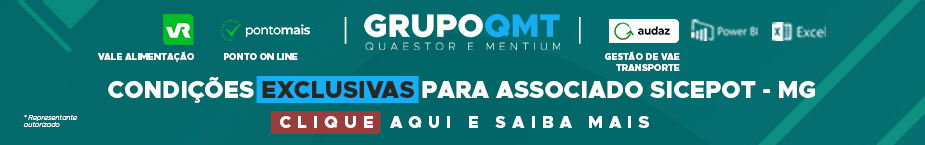 - PUBLICIDADE -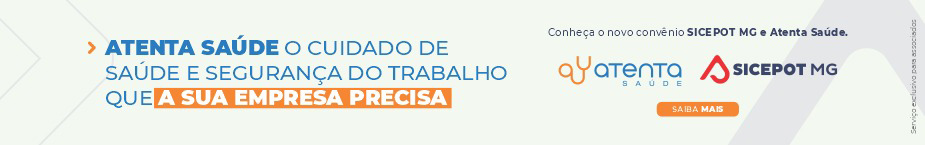 ÓRGÃO LICITANTE: SMOBI  EDITAL: PREGÃO ELETRÔNICO DQ 13.000/2023 PROCESSO Nº 01-033.285/23-15Endereço: Informações:: Rua dos Guajajaras, 1107 – Centro, Belo Horizonte - MG, 30180-105Informações: Telefone: (31) 3277-8102 - (31) 3277-5020 - Sites: www.licitacoes.caixa.gov.br  e www.pbh.gov.brEndereço: Informações:: Rua dos Guajajaras, 1107 – Centro, Belo Horizonte - MG, 30180-105Informações: Telefone: (31) 3277-8102 - (31) 3277-5020 - Sites: www.licitacoes.caixa.gov.br  e www.pbh.gov.brOBJETO: Serviços comuns de engenharia para manutenção corretiva e preventiva das instalações elétricas Modalidade: pregão eletrônico Critério de julgamento: menor preço, aferido de forma global. Regime de execução: empreitada por preço unitário. Orçamento estimado: não sigiloso Data-base: fevereiro/2023 Modo de disputa: aberto Preferência ME/EPP e equiparados: não.DATAS: Recebimento das propostas exclusivamente por meio eletrônico: até as 10h00min do dia 20/11/2023. Julgamento das propostas em meio eletrônico: a partir das 11h00min do dia 20/11/2023.VALORESVALORESValor Estimado da ObraCapital Social Igual ou SuperiorR$12.531.945,98-CAPACIDADE TÉCNICA: 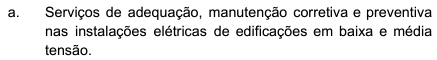 CAPACIDADE TÉCNICA: CAPACIDADE OPERACIONAL: 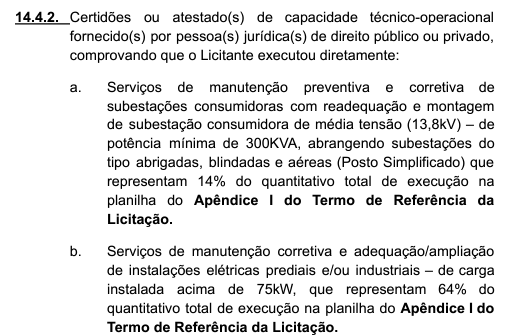 CAPACIDADE OPERACIONAL: ÍNDICES ECONÔMICOS: CONFORME EDITAL. ÍNDICES ECONÔMICOS: CONFORME EDITAL. OBSERVAÇÕES: Obtenção do Edital: o Edital e seus anexos encontram-se disponíveis para acesso dos interessados no site da PBH, no link licitações e editais (prefeitura.pbh.gov.br/licitacoes) e no Portal Nacional de Contratações Públicas – PNCP (pncp.gov.br). Consultas de caráter técnico ou legal e impugnações: conforme item 5 deste Edital. Recebimento dos documentos de habilitação: apenas do Licitante vencedor, mediante convocação em meio eletrônico. Referência de tempo: horário de Brasília. https://prefeitura.pbh.gov.br/obras-e-infraestrutura/licitacao/pregao-eletronico-13000-2023. OBSERVAÇÕES: Obtenção do Edital: o Edital e seus anexos encontram-se disponíveis para acesso dos interessados no site da PBH, no link licitações e editais (prefeitura.pbh.gov.br/licitacoes) e no Portal Nacional de Contratações Públicas – PNCP (pncp.gov.br). Consultas de caráter técnico ou legal e impugnações: conforme item 5 deste Edital. Recebimento dos documentos de habilitação: apenas do Licitante vencedor, mediante convocação em meio eletrônico. Referência de tempo: horário de Brasília. https://prefeitura.pbh.gov.br/obras-e-infraestrutura/licitacao/pregao-eletronico-13000-2023. ÓRGÃO LICITANTE: COPASA-MGEDITAL: CPLI . 1120230174Endereço: Rua Carangola, 606, térreo, bairro Santo Antônio, Belo Horizonte/MG.Informações: Telefone: (31) 3250-1618/1619. Fax: (31) 3250-1670/1317Endereço: Rua Carangola, 606, térreo, bairro Santo Antônio, Belo Horizonte/MG.Informações: Telefone: (31) 3250-1618/1619. Fax: (31) 3250-1670/1317OBJETO: execução, com fornecimento parcial de materiais e equipamentos, das obras e serviços complementares para implantação das Unidades de Tratamento de Resíduos - UTR nas ETA’s dos Municípios de Itajubá, Lavras e Varginha (ETA Rio Verde) / MG. DATAS: Lançamento de proposta: : 27/11/2023 às 14:30Abertura: : 27/11/2023 às 14:30Prazo de execução: 10 meses.	VALORES	VALORESValor Estimado da ObraCapital Social Igual ou SuperiorR$ 8.097.377,24-CAPACIDADE TÉCNICA: a) Construção de Unidade de Tratamento de Resíduos (UTR) ou Estação de Tratamento de Água (ETA) ou Estação de tratamento de Esgoto (ETE), em estrutura de concreto armado.CAPACIDADE TÉCNICA: a) Construção de Unidade de Tratamento de Resíduos (UTR) ou Estação de Tratamento de Água (ETA) ou Estação de tratamento de Esgoto (ETE), em estrutura de concreto armado.CAPACIDADE OPERACIONAL: a) Construção e/ou ampliação de Unidade de Tratamento de Resíduos (UTR) ou Estação de Tratamento de Água (ETA) ou Estação de tratamento de Esgoto (ETE), em concreto armado, com capacidade nominal igual ou superior a 50 (cinquenta) l/s.CAPACIDADE OPERACIONAL: a) Construção e/ou ampliação de Unidade de Tratamento de Resíduos (UTR) ou Estação de Tratamento de Água (ETA) ou Estação de tratamento de Esgoto (ETE), em concreto armado, com capacidade nominal igual ou superior a 50 (cinquenta) l/s.ÍNDICES ECONÔMICOS: Conforme edital.ÍNDICES ECONÔMICOS: Conforme edital.OBSERVAÇÕES:	 As interessadas poderão designar engenheiro ou Arquiteto para efetuar visita técnica, para conhecimento das obras e serviços a serem executados. Para acompanhamento da visita técnica, fornecimento de informações e prestação de esclarecimentos porventura solicitados pelos interessados, estará disponível, do dia 31 de OUTUBRO de 2023 ao dia 24 de NOVEMBRO de 2023, no caso de cada UTR: • Itajubá: o Sr. Edval Fortes ou outro empregado da COPASA MG, o agendamento da visita poderá ser feito pelo e-mail: edval.fortes@copasa.com.br ou pelo telefone 35 3423-1201. A visita será realizada na Rua Comendador Antônio Rodrigues de Oliveira, sem número, Bairro Cruzeiro, Itajubá / MG. • Lavras: o Sr. Paulo César Corrêa ou outro empregado da COPASA MG, o agendamento da visita poderá ser feito pelo e-mail: paulo.tecisan@parceiro.copasa.com.br ou pelo telefone 35 98832-3655. A visita será realizada na Rua Desembargador Sabino Lustosa, nº 235, Bairro Vila Vera Cruz, Lavras / MG. • Varginha: o Sr. Paulo César Corrêa ou outro empregado da COPASA MG, o agendamento da visita poderá ser feito pelo e-mail: paulo.tecisan@parceiro.copasa.com.br ou pelo telefone 35 98832-3655. A visita será realizada na Rua Coronel Lemos, sem número, Conjunto Habitacional Centenário, Varginha / MG. Mais informações e o caderno de licitação poderão ser obtidos, gratuitamente, através de download no endereço: www.copasa.com.br (link: licitações e contratos/licitações, pesquisar pelo número da licitação), a partir do dia 31/10/2023. https://www2.copasa.com.br/PortalComprasPrd/#/pesquisa/oNumeroProcesso=1120230174. OBSERVAÇÕES:	 As interessadas poderão designar engenheiro ou Arquiteto para efetuar visita técnica, para conhecimento das obras e serviços a serem executados. Para acompanhamento da visita técnica, fornecimento de informações e prestação de esclarecimentos porventura solicitados pelos interessados, estará disponível, do dia 31 de OUTUBRO de 2023 ao dia 24 de NOVEMBRO de 2023, no caso de cada UTR: • Itajubá: o Sr. Edval Fortes ou outro empregado da COPASA MG, o agendamento da visita poderá ser feito pelo e-mail: edval.fortes@copasa.com.br ou pelo telefone 35 3423-1201. A visita será realizada na Rua Comendador Antônio Rodrigues de Oliveira, sem número, Bairro Cruzeiro, Itajubá / MG. • Lavras: o Sr. Paulo César Corrêa ou outro empregado da COPASA MG, o agendamento da visita poderá ser feito pelo e-mail: paulo.tecisan@parceiro.copasa.com.br ou pelo telefone 35 98832-3655. A visita será realizada na Rua Desembargador Sabino Lustosa, nº 235, Bairro Vila Vera Cruz, Lavras / MG. • Varginha: o Sr. Paulo César Corrêa ou outro empregado da COPASA MG, o agendamento da visita poderá ser feito pelo e-mail: paulo.tecisan@parceiro.copasa.com.br ou pelo telefone 35 98832-3655. A visita será realizada na Rua Coronel Lemos, sem número, Conjunto Habitacional Centenário, Varginha / MG. Mais informações e o caderno de licitação poderão ser obtidos, gratuitamente, através de download no endereço: www.copasa.com.br (link: licitações e contratos/licitações, pesquisar pelo número da licitação), a partir do dia 31/10/2023. https://www2.copasa.com.br/PortalComprasPrd/#/pesquisa/oNumeroProcesso=1120230174. ÓRGÃO LICITANTE: DER - DEPARTAMENTO DE ESTRADAS DE RODAGEM DO ESTADO DE MINAS GERAIS EDITAL: CONCORRÊNCIA - ADIAMENTO DE LICITAÇÃO Edital nº: 093/2023. Processo SEI nº: 2300.01.0180390/2023-61.Contatos da Assessoria de Licitações: Telefones: (31) 3235-1272E-mail: asl@deer.mg.gov.br  - Av. dos Andradas, 1120 – 10º andar – CEP: 30.120-016 – Belo Horizonte - MGDER-MG - www.der.mg.gov.br Fone: (31) 3235-1081 https://www.der.mg.gov.br/transparencia/licitacoes Contatos da Assessoria de Licitações: Telefones: (31) 3235-1272E-mail: asl@deer.mg.gov.br  - Av. dos Andradas, 1120 – 10º andar – CEP: 30.120-016 – Belo Horizonte - MGDER-MG - www.der.mg.gov.br Fone: (31) 3235-1081 https://www.der.mg.gov.br/transparencia/licitacoes OBJETO: O Diretor Geral do Departamento de Estradas de Rodagem do Estado de Minas Gerais – DER-MG, torna público que, por motivo de ordem administrativa, a CONCORRÊNCIA para a Correção de Traçado e Reconstrução de Drenagem Pluvial na Rodovia MGC-367, km 325,3; Pavimentação do Perímetro Urbano de Virgem da Lapa, do km 324 ao km 325 + 500; Recuperação de Erosões e Retaludamento de Aterro na Rodovia MG-114 - km 36 e 42, trecho Virgem da Lapa - Entrº LMG-677, conforme edital em epígrafe, anteriormente marcada para o dia 31/10/2023, às 14:00h (quatorze horas), fica adiada para o dia 14/11/2023 às 14:00h (quatorze horas), na Assessoria de Licitação de Obras e Serviços de Engenharia do DER-MG, à Rodovia Papa João Paulo II, Bairro Serra Verde, nº 4001 - Prédio Gerais - 5º andar - Belo Horizonte/MG com a entrega dos envelopes de documentação e proposta de preços adiada para até às 16:00h (dezesseis horas) do dia 13/11/2023, no mesmo local da reunião. Ficam mantidas as demais condições do edital. Informações complementares poderão ser obtidas pelo telefone (31)3501-5131 ou pelo site www.der.mg.gov.brDATAS: Entrega dos envelopes de proposta e documentação deverá ser realizada até às 16:00 do dia 13/11/2023Abertura das Propostas: , às 14:00 do dia 14/11/2023VALORESVALORESValor Estimado da ObraCapital Social Igual ou SuperiorR$ 6.781.872,63-CAPACIDADE TÉCNICA: 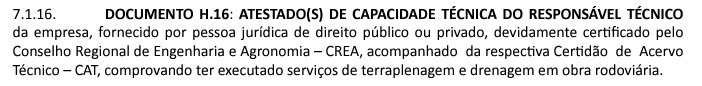 CAPACIDADE TÉCNICA: CAPACIDADE OPERACIONAL: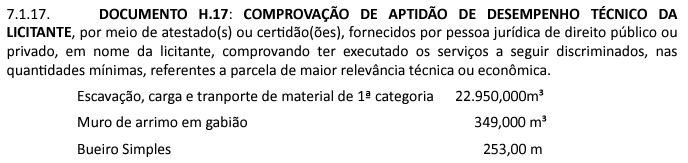 CAPACIDADE OPERACIONAL:ÍNDICES ECONÔMICOS: CONFORME EDITAL. ÍNDICES ECONÔMICOS: CONFORME EDITAL. OBSERVAÇÕES: 	DOCUMENTO H-20: ATESTADO DE VISITA - ANEXO V - a ser fornecido pelo(a) Engenheiro(a) Coordenador(a) da 22ª Coordenadoria Regional, Rua D Serafim, 1086, Aeroporto, Araçuaí - MG, CEP: 39600-000, Tel. (33) 3731-1505.https://www.der.mg.gov.br/transparencia/licitacoes/concorrencias-tomadas-de-preco-2023/2222-licitacoes/concorrencias-tomadas-de-preco-2023/3343-edital-093-2023. OBSERVAÇÕES: 	DOCUMENTO H-20: ATESTADO DE VISITA - ANEXO V - a ser fornecido pelo(a) Engenheiro(a) Coordenador(a) da 22ª Coordenadoria Regional, Rua D Serafim, 1086, Aeroporto, Araçuaí - MG, CEP: 39600-000, Tel. (33) 3731-1505.https://www.der.mg.gov.br/transparencia/licitacoes/concorrencias-tomadas-de-preco-2023/2222-licitacoes/concorrencias-tomadas-de-preco-2023/3343-edital-093-2023. ÓRGÃO LICITANTE: DER - DEPARTAMENTO DE ESTRADAS DE RODAGEM DO ESTADO DE MINAS GERAIS EDITAL: CONCORRÊNCIA EDITAL Nº: 102/2023. PROCESSO SEI Nº: 1300.01.0006266/2023-05.Contatos da Assessoria de Licitações: Telefones: (31) 3235-1272E-mail: asl@deer.mg.gov.br  - Av. dos Andradas, 1120 – 10º andar – CEP: 30.120-016 – Belo Horizonte - MGDER-MG - www.der.mg.gov.br Fone: (31) 3235-1081 https://www.der.mg.gov.br/transparencia/licitacoes Contatos da Assessoria de Licitações: Telefones: (31) 3235-1272E-mail: asl@deer.mg.gov.br  - Av. dos Andradas, 1120 – 10º andar – CEP: 30.120-016 – Belo Horizonte - MGDER-MG - www.der.mg.gov.br Fone: (31) 3235-1081 https://www.der.mg.gov.br/transparencia/licitacoes OBJETO: O Diretor Geral do Departamento de Estradas de Rodagem do Estado de Minas Gerais – DER-MG torna público que fará realizar, através da Comissão Permanente de Licitação, às 09:00hs (nove horas) do dia 05/12/2023, em seu edifício-sede, à Rodovia Papa João Paulo II, Bairro Serra Verde, nº 4001 - Prédio Gerais - 5º andar, nesta capital, licitação na modalidade CONCORRÊNCIA para a Execução das Obras de Reforma das Escolas Estaduais Indígenas Maxakali, Unidades da Secretaria de Estado de Educação, localizadas nos municípios de Ladaínha, Topázio (Teófilo Otoni), Santa Helena de Minas e Bertópolis, estado de Minas Gerais, de acordo com edital e composições de custos unitários constantes do quadro de quantidades, que estarão disponíveis no endereço acima citado e no site www.der.mg.gov.br, a partir do dia 31/10/2023. A entrega dos envelopes de proposta e documentação deverá ser realizada de 08hs às 12hs e de 13hs às 16hs do dia 04/12/2023 na forma prevista no Edital, na Assessoria de Licitação de Obras e Serviços de Engenharia do DER-MG. DATAS: Entrega dos envelopes de proposta e documentação deverá ser realizada até às 16:00 do dia 04/12/2023Abertura das Propostas: , às 09:00 do dia 05/12/2023VALORESVALORESValor Estimado da ObraCapital Social Igual ou SuperiorR$ 9.874.915,48-CAPACIDADE TÉCNICA: 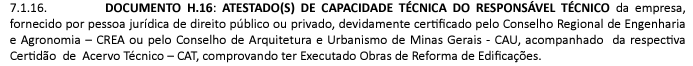 CAPACIDADE TÉCNICA: CAPACIDADE OPERACIONAL: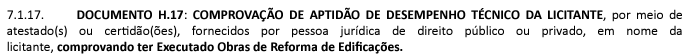 CAPACIDADE OPERACIONAL:ÍNDICES ECONÔMICOS: CONFORME EDITAL. ÍNDICES ECONÔMICOS: CONFORME EDITAL. OBSERVAÇÕES: A visita técnica ocorrerá nos dias 14/11/2023 de 14:00 h às 17:00 h e 16/11/2023 de 9:00 h às 14:00 h, mediante agendamento de acordo com o subitem 7.1.20.1 do edital. Informações complementares poderão ser obtidas pelo telefone 3501- 5056 ou pelo site acima mencionado.https://www.der.mg.gov.br/transparencia/licitacoes/concorrencias-tomadas-de-preco-2023/2222-licitacoes/concorrencias-tomadas-de-preco-2023/3371-edital-102-2023. OBSERVAÇÕES: A visita técnica ocorrerá nos dias 14/11/2023 de 14:00 h às 17:00 h e 16/11/2023 de 9:00 h às 14:00 h, mediante agendamento de acordo com o subitem 7.1.20.1 do edital. Informações complementares poderão ser obtidas pelo telefone 3501- 5056 ou pelo site acima mencionado.https://www.der.mg.gov.br/transparencia/licitacoes/concorrencias-tomadas-de-preco-2023/2222-licitacoes/concorrencias-tomadas-de-preco-2023/3371-edital-102-2023. 